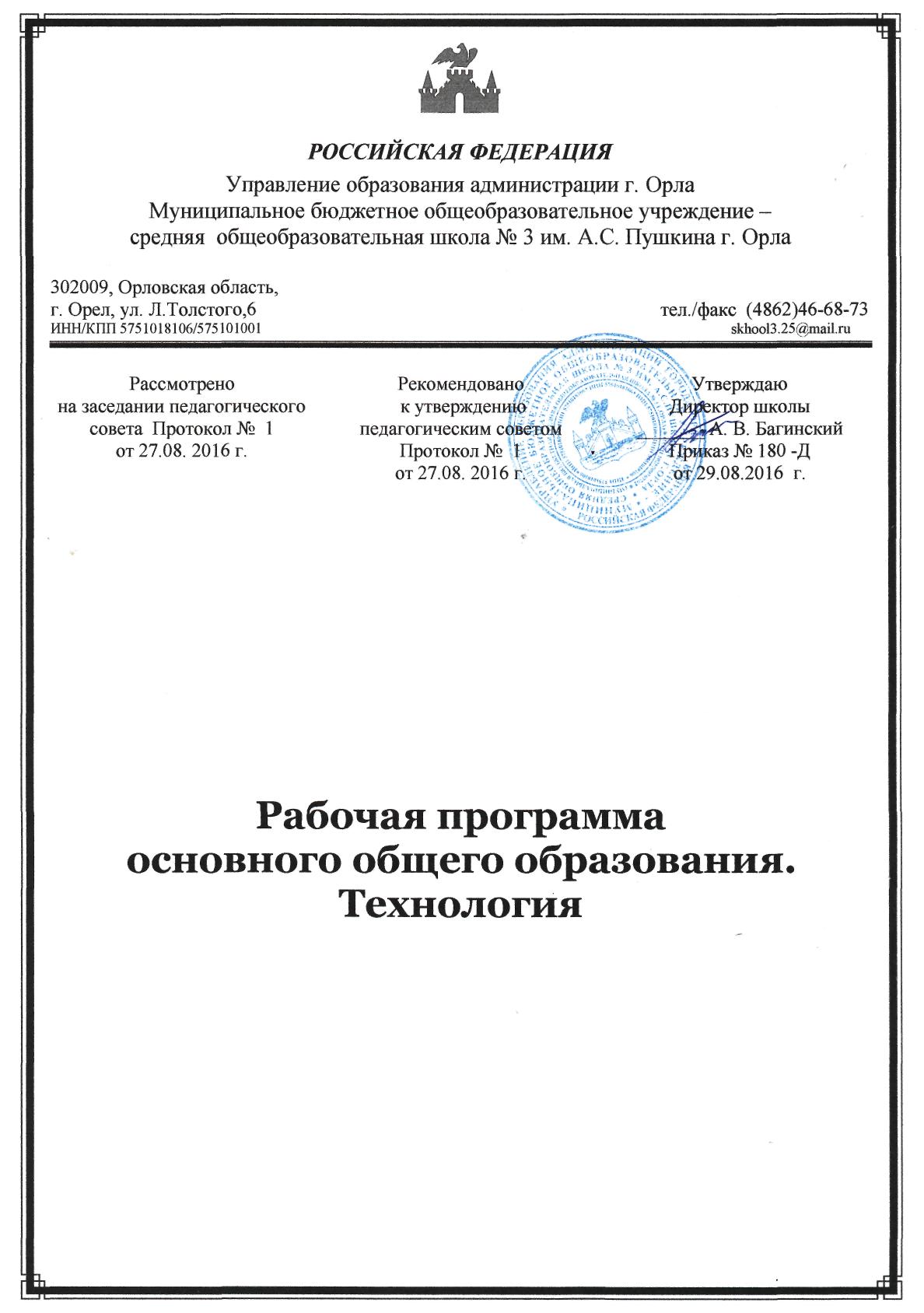 СодержаниеПояснительная записка …………………………………………..………………..3Планируемые результаты освоения учебного предмета «Технология»……….3Тематическое содержание учебного предмета «Технология»…………………5Календарно-тематическое планирование уроков технологии в 10 классе..…..11Календарно-тематическое планирование уроков технологии в 11 классе.…..14Пояснительная запискаРабочая программа учебного предмета «Технология» составлена с учетом федерального компонента  стандарта среднего общего образования по технологии, обязательного минимума содержания образовательных программ, требований к уровню подготовки выпускников. Программа реализована в предметной линии учебников «Технология»: базовый уровень, 10-11 классы, авторы: В.Д.Симоненко, Н.В.Матяш, издательство «Вентана Граф». Цели изучения учебного предмета «Технология» на базовом уровне:     -освоение  знаний о составляющих технологической культуры, ее роли в общественном развитии; о научной организации производства и труда; о путях получения профессии и построения профессиональной карьеры.     -овладение  умениями в выбранной сфере технологической деятельности; умениями рациональной организации трудовой деятельности.    -развитие  творческого мышления, пространственного воображения, способности к самостоятельному поиску и анализу трудового процесса в ходе проектирования материальных объектов и услуг.    - воспитание инициативности и творческого подхода к трудовой деятельности; трудовой и технологической дисциплины, ответственного отношения к процессу и результатам труда; умения работать в коллективе;     - формирование готовности к самостоятельной деятельности  на рынке труд, товаров и услуг.На изучение предмета на ступени среднего общего образования отводится  часа  из расчета 1 час в неделю в 10-11 классах (34 часа  для 10 класса, 34 часа для 11 класса).Планируемые результаты освоения учебного предмета «Технология»	Результаты обучения представлены в требованиях к уровню подготовки и содержат три компонента: знать/понимать – перечень необходимых для усвоения каждым учащимся знаний, уметь – владение конкретными навыками практической деятельности, а также компонент, включающий знания и умения, ориентированные на решение разнообразных жизненных задач. Результаты обучения сформулированы в требованиях в обобщенном виде и являются инвариантными по отношению к изучаемым технологиям и объектам труда.           Ожидаемые результаты обучения по данной примерной программе в наиболее обобщенном виде могут быть сформулированы как овладение знаниями о влиянии технологий на общественное развитие, о составляющих современного производства товаров и услуг, структуре организаций, нормировании и оплате труда, спросе на рынке труда; трудовыми и технологическими знаниями и умениями, необходимыми для  проектирования  и создания продуктов труда в соответствии с их предполагаемыми функциональными и эстетическими свойствами; умениями ориентироваться в мире профессий, оценивать свои профессиональные интересы и склонности к изучаемым видам трудовой деятельности, составлять жизненные и профессиональные планы; формирование культуры труда, уважительного отношения к труду и результатам труда, самостоятельности, ответственного отношения к профессиональному самоопределению; развитие творческих, коммуникативных и организационных способностей, необходимых для последующего профессионального образования и трудовой деятельности. Знать/понимать:- влияние технологий на общественное  развитие;- составляющие современного производства товаров и услуг;- способы снижения негативного влияния производства на окружающую среду: способы организации труда, индивидуальной и коллективной работы;- основные этапы проектной деятельности;- источники получения информации о путях получения профессионального образования и трудоустройства.  Уметь:- оценивать потребительские качества товаров и услуг;- составлять планы деятельности по изготовлению и реализации продукта труда;- использовать в технологической деятельности методы решения творческих задач;- проектировать материальный объект или услугу;- оформлять процесс и результаты проектной деятельности;- выбирать средства и методы реализации проекта;- выполнять изученные технологические операции;- планировать возможные продвижения материального объекта или услуги на рынке товаров и услуг;- уточнять и корректировать профессиональные намеренья; Использовать полученные знания и умения выбранной области деятельности для:- проектирования материальных объектов и услуг;- повышение эффективности своей практической деятельности;- организации трудовой деятельности при коллективной форме труда.- решение практических задач в выбранном направлении технологической подготовки.- самостоятельного анализа рынка образовательных услуг и профессиональной деятельности.- рационального поведения на рынке труда, товаров и услуг.- составление резюме и проведения самопрезентации. Тематическое содержание учебного предмета «Технология» 10 классТехнологии и труд как части общечеловеческой культурыВлияние технологий на общественное развитие          Основные теоретические сведения:       Технология как часть общечеловеческой культуры, оказывающая влияние на развитие науки, техники, культуры и общественные отношения; понятие о технологической культуре.Практические работы:  ознакомление с деятельностью производственного предприятия; анализ технологий, структуры и организации производства.Современные технологии материального производства, сервиса и социальной сферыОсновные теоретические сведения:     Взаимовлияние уровня развития науки, техники и технологии, рынка товаров и услуг. Современные технологии машиностроения, обработки конструкционных материалов, пластмасс; современные технологии строительства, легкой промышленности и пищевых производств. Современные технологии сферы бытового обслуживания. Возрастание роли информационных технологий.Практические работы:  ознакомление с современными технологиями в промышленности, сельском хозяйстве, сфере обслуживания. Подготовка рекомендации по внедрению новых  технологий и оборудования в домашнем хозяйстве,  на конкретном контрольном месте и на производственном участке.Технологическая культура и культура трудаОсновные теоретические сведения:   Технологическая культура в структуре общей культуры; технологическая культура общества и производства; формы проявления технологической культуры в обществе и на производстве; научная организация как основа культуры труда. Нормирование труда, обеспечение условий труда, рациональная организация рабочего места.Практические работы:  оценка уровня технологической культуры на одном из предприятий или в одной из организаций; характеристика основных составляющих научной организации труда учащегося.Производство и окружающая средаОсновные теоретические сведения     Хозяйственная деятельность человека как основная причина загрязнения окружающей среды; основные источники загрязнения атмосферы, почвы и воды. Способы снижения негативного влияния производства на окружающую среду; утилизация отходов.Практические работы:  выявление источников экологического загрязнения окружающей среды. Изучение вопросов утилизации отходов; разработка проектов по использованию или утилизации отходов. Технология проектирования и создания материальных объектов и услугПроектирование в профессиональной деятельности   Основные теоретические сведения    Значение инновационной деятельности предприятия в условиях конкуренции; инновационные продукты и технологии. Роль экспериментальных исследований в проектировании.Практические работы: определение возможных направлений инновационной деятельности в рамах образовательного учреждений или удовлетворения собственных потребностей. Информационное обеспечение  процесса проектированияОпределение потребительских качеств объекта труда. Основные теоретические сведения   Определение цели проектирования; источники информации для разработки.Методы сбора и систематизация информации. Проблемы хранения информации на электронных носителях. Использование опросов для определения потребительских качеств инновационных продуктов.Практические работы:  проведение опросов и анкетирования; моделирование объектов; определение требований и ограничений к объекту проектирования.Нормативные документы и их роль в проектировании. Проектная документация. Основные теоретические сведения    Виды нормативной документации, используемой при проектировании; состав проектной документации; согласование проектной документации.Практические работы:  определение ограничений, накладываемых на предлагаемое решение нормативными документами.Введение в психологию творческой деятельности  Основные теоретические сведения       Виды творческой деятельности; влияние творческой деятельности на развитие качеств личности; этапы решения творческой задачи.Практические работы:  выполнение упражнений на развитие ассоциативного мышления, поиск аналогий.Интуитивные и алгоритмические методы поиска решений  Основные теоретические сведения   Выбор целей в поисковой деятельности; значение этапа постановки задачи; Способы повышения творческой активности личности; ассоциативное мышление; цели и правила проведения мозгового штурма.Практические работы:  применение интуитивных и алгоритмических методов поиска решений для наложения различных вариантов выполняемых школьниками проектов.Анализ результатов проектной деятельности Основные теоретические сведения   Методы оценки качества материального объекта или услуги. Экспертная оценка.   Оценка достоверности полученных  результатов.Практические работы: анализ учебных заданий, подготовка плана анализа собственной проектной  деятельности. 11 класс Производство, труд и технологии. Организация производства.Структура современного производстваОсновные теоретические сведения: Сферы профессиональной деятельности: сфера материального производства и непроизводственная сфера. Юридический статус современных предприятий в соответствии с формами собственности на средства производства: государственные, кооперативные, частные, открытые и закрытые акционерные общества.Практические работы: анализ региональной структуры производственной сферы; анализ форм разделения труда в организации; анализ требований к образовательному уровню и квалификации работников; описание целей деятельности, особенностей производства и характера продукции ближайших предприятий; составление схем структур предприятия  и органов управления. Нормирование и оплата трудаОсновные теоретические сведения:    Основные направления нормирования труда в соответствии с технологией и трудоемкостью процесса производства. Зависимость формы оплаты труда от вида предприятия и формы собственности на средства производства; повременная оплата, сдельная,  сдельно – премиальная, аккордно – премиальная форма оплаты труда; контрактные формы найма и оплаты труда.Практические работы: установление формы нормирования труда для лиц ближайшего окружения; сопоставление достоинств и недостатков различных форм оплаты труда; определение преимущественных областей применение различных форм оплаты труда.Научная организация трудаОсновные теоретические сведения:  Факторы, влияющие на эффективность   деятельности организации; менеджмент в деятельности организации; составляющие культуры труда: научная организация труда, трудовая и технологическая  дисциплина, безопасность труда и средства ее обеспечения. Формы творчества в труде.Практические работы: проектирование рабочего места учащегося, современного рабочего места. Технология проектирования и создания материальных объектов и услугФункционально-стоимостный анализОсновные теоретические сведения:  цели и задачи функционально-стоимостного анализа (ФСА); ФСА как комплексный метод технического творчества; основные этапы ФСА.    Практические работы:  применение элементов функционально-стоимостного анализа для нахождения различных вариантов выполняемых школьниками проектов.             Основные закономерности развития искусственных системОсновные теоретические сведения:  понятие об искусственной системе; развитие как непрерывное возникновение и разрешение противоречий; основные закономерности развития искусственных систем; использование закономерности развитий технических систем для прогнозирования направлений технического прогресса.Практические работы:  выявление противоречий в требованиях к частям искусственных систем; упражнения по поиску примеров проявления закономерностей развития искусственных систем; прогнозирование направления развития систем из ближайшего окружения школьников.Защита интеллектуальной собственностиОсновные теоретические сведения:  понятие интеллектуальной собственности; способы защита авторских прав; публикации; рационализаторское предложение; правила регистрации товарных знаков и знака обслуживания.Практические работы:  разработка различных форм защита проектных предложений (тезисы докладов, краткие сообщения, заявки на полезную модель или промышленный образец).Презентация результатов проектной деятельностиОсновные теоретические сведения:  определение целей презентации; выбор формы презентации; особенности восприятия вербальной и визуальной информации; организация взаимодействия участников презентации.Практические работы:  подготовка различных форм презентации результатов собственной проектной деятельности; компьютерная презентация. Профессиональное самоопределение и карьера  Изучение рынка труда, профессий и профессионального образования Основные теоретические сведения   Способы изучения рынка труда и профессий, спрос и предложения на различные виды профессионального труда. Виды и формы получения профессионального образования. Региональный рынок  образовательных услуг, виды профессионального образования.Практические работы:  изучение регионального рынка труда и профессий и профессионального образования; знакомство с центрами профконсультационной помощи.Планирование профессиональной карьеры Основные теоретические сведения: пути получения образования, профессионального и служебного роста; квалификационного и служебного роста; возможности квалификационного и служебного роста; виды и уровни профессионального образования и профессиональная мобильность; формы самопрезентации; содержание резюме.    Практические работы: сопоставление профессиональных планов с состоянием  здоровья, подготовка резюме и формы самопрезентации.Календарно-тематическое планирование уроков технологии в 11 классеРазделы и темыКоличество часовКоличество часовРазделы и темы10 класс11 классПроизводство, труд и технологииТехнологии и труд как  части общечеловеческой культуры 15Влияние технологий на общественное развитие. 2Современные технологии материального производства, сервиса и социальной сферы.3Технологическая культура и культура труда2Производство и окружающая среда. 4Рынок потребительских товаров и услуг.4Организация производства8Структура современного производства.4Нормирование и оплата труда. 2Научная организация труда. 2Технология проектирования и создания материальных объектов или услуг1912Проектирование в профессиональной деятельности.4Информационное обеспечение процесса проектирования. Определение потребительских качеств объекта труда4Нормативные документы и их роль в проектировании. Проектная документация.2Введение в психологию творческой деятельности. 2Интуитивные и алгоритмические методы поиска решений. 4Функционально - стоимостной анализ.2Основные закономерности развития искусственных систем.4Защита интеллектуальной собственности.4Анализ результатов проектной деятельности2Презентация результатов проектной деятельности22Профессиональное самоопределение и карьера8Изучение рынка труда, профессий о профессионального образования 4Планирование профессиональной карьеры4Творческая проектная деятельность6Итого 3434Календарно-тематическое планирование уроков технологии в 10 классе)бобщение знаний по курсунтации.Календарно-тематическое планирование уроков технологии в 10 классе)бобщение знаний по курсунтации.Календарно-тематическое планирование уроков технологии в 10 классе)бобщение знаний по курсунтации.Календарно-тематическое планирование уроков технологии в 10 классе)бобщение знаний по курсунтации.Календарно-тематическое планирование уроков технологии в 10 классе)бобщение знаний по курсунтации.Календарно-тематическое планирование уроков технологии в 10 классе)бобщение знаний по курсунтации.Календарно-тематическое планирование уроков технологии в 10 классе)бобщение знаний по курсунтации.№ п/пТема урокаКоличе-ство часовДата проведенияДата проведенияПримечание№ п/пТема урокаКоличе-ство часовпланфактПримечание1Производство, труд, технологии                                  Технология как часть общечеловеческой культуры.                          ИОТ № 30.1, ИОТ № 30.1612Организация сферы человеческого общества.13Современные технологии материального производства, сервиса и социальной сферы            Взаимовлияние уровня развития науки, техники и технологии и рынка товаров и услуг.14Современные технологии  отраслей промышленности.15Современные технологии сферы бытового обслуживания.16Технологическая культура и культура труда               Технологическая культура в структуре общей культуры. 17Основные составляющие культуры труда работника.18Производство и окружающая среда                                     Хозяйственная деятельность человека как основная причина загрязнения окружающей среды.19Рациональное размещение производства.110Методы и средства оценки экологического состояния окружающей среды.111Способы снижения негативного влияния производства на окружающую среду.112Рынок потребительских товаров и услуг                                      Особенности рынка потребительских товаров и услуг.113Сертификация изделий и услуг.114Электронная коммерция в системе Интернет.115Значение и виды страхования в современном обществе.116Проектирование в профессиональной деятельности                Значение инновационной деятельности предприятия в условиях конкуренции.117ИОТ № 30.16.(повторный). Инновационные продукты и технологии.118Основные стадии проектирования технических объектов.119Роль экспериментальных исследований в проектировании.120Информационное обеспечение процесса проектирования. Определение потребительских качеств объекта труда               Определение цели проектирования. Источники информации.121Методы сбора и систематизации информации. Способы хранения информации.122Использование опросов для определения потребительских качеств инновационных продуктов.123Технические требования и экономические показатели.124Нормативные документы и их роль в проектировании. Проектная документация                                     Виды творческой деятельности и её влияние на развитие личности.125Состав и согласование  проектной документации.126Введение в психологию творческой деятельности                  Виды творческой деятельности и её влияние на развитие личности.127Этапы решения творческой задачи.128Интуитивные и алгоритмические методы поиска решений Выбор целей и поисковой деятельности.129Способы повышения творческой активности личности. Преодоление стереотипов.130Ассоциативное мышление.131Алгоритмические методы поиска решений. Морфологический анализ.132Анализ результатов проектной деятельности                           Методы оценки качества материального объекта.133Экспертная оценка. Оценка достоверности полученных результатов.134Презентации результатов проектной деятельности          Определение целей презентации. Защита презентации.1Всего:34№ п/пТема урокаКоличе-ство часовДата проведенияДата проведенияПримечание№ п/пТема урокаКоличе-ство часовпланфактПримечание1Структура современного производства                                Сферы профессиональной деятельности. Представление об организации производства. Сферы профессиональной деятельности. Представление об организации производства. ИОТ № 30.1,
ИОТ № 30.1612Перспективы экономического развития региона.13Понятие о разделении и специализации труда.14Формы современной кооперации труда.15Нормирование оплата труда                       Основные направления нормирования труда.16Формы оплаты труда.17Научная организация труда                     Эффективность деятельности организации.18Профессиональная этика.19Функционально-стоимостной анализ                                                      Цели и задачи функционально-стоимостного анализа (ФСА).110Основные этапы ФСА.111Основные закономерности развития искусственных систем                  Искусственные системы и ее основные понятия. 112Основные закономерности развития искусственных систем.113Выдающиеся открытия и изобретения и их авторы.114Использование закономерностей развития технических систем для прогнозирования направлений технического прогресса.115Защита интеллектуальной собственности                                        Понятие интеллектуальной собственности.116Публикации. Рационализаторское предложение.117ИОТ № 30.16.(повторный). Сущность патентной защиты разработок: открытие и изобретение, промышленный образец и полезная модель.118Правила регистрации товарных знаков и знака обслуживания.119Презентация результатов проектной деятельности           Цели и формы презентации120Использование технических средств в процессе презентации.121Изучение рынка труда, профессий и профессионального образования                                 Этапы профессионального становления и карьера.122Рынок труда и профессий.123Профессиональная деятельность в различных сферах экономики.124Планирование профессиональной карьеры                                                   Пути получения образования, профессионального и служебного роста. 125Центры профконсультационной помощи.126Формы самопрезентации для профессионального образования и трудоустройства.127 Виды и уровни профессионального образования.128Творческая проектная деятельность                                                  Выбор темы проекта, обоснование проблемы.129Исторические сведения по теме проекта.130Конструкторская часть.131Технологическая карта.132Экономическая часть.133Экологическое обоснование. Презентация проекта.134Обобщение знаний по курсу.1Всего:34